DZIEKANWYDZIAŁU ………………………………….Adres siedziby .......…........…………… Tel. / fax.: …………………Kraków, dnia …..……....……..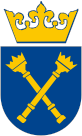 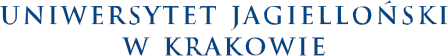 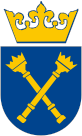 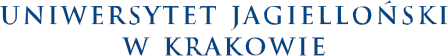 REKTOR Uniwersytetu Jagiellońskiego ogłasza konkurs na stanowisko ADIUNKTAw Instytucie ……............…………………..na Wydziale ………....……………w zakresie ……………….................……..Do konkursu mogą   przystąpić osoby, które spełniają wymogi określone w art. 109 ustawy z dnia 27.07.2005 r. Prawo o szkolnictwie wyższym (t. j. Dz. U. z 2017 roku, poz. 2183 z późniejszymi zmianami) i § 163 Statutu UJ oraz odpowiadają następującym kryteriom kwalifikacyjnym:-	posiadanie stopnia naukowego,-	wysoka ocena pracy doktorskiej lub habilitacyjnej,-	odpowiedni dorobek naukowy obejmujący oprócz pracy doktorskiej również inne liczące się pozycje,-	czynny udział w życiu naukowym przejawiający się w szczególności w wystąpieniach na konferencjach i sympozjach,-	pozytywna opinia kierownika zakładu/katedry lub opiekuna naukowego o kwalifikacjach i predyspozycjach kandydata do pracy  naukowej  i  dydaktycznej,  a  w  przypadku  kandydata  bez  stopnia  naukowego  doktora  habilitowanego,  równieżinformacje o perspektywach uzyskania habilitacji,-	umiejętność samodzielnego prowadzenia zajęć dydaktycznych, potwierdzona opinią kierownika zakładu/katedry (dotyczy kandydata bez habilitacji).Kandydaci   przystępujący  do   konkursu   winni   złożyć   w   Dziekanacie   Wydziału   ..........................................   UJ,   Kraków ,ul. ........................................., pok. ............. następujące dokumenty:1)	podanie,2)	życiorys,3)	kwestionariusz osobowy,4)	odpis dyplomu doktorskiego lub doktora habilitowanego,5)	autoreferat uwzględniający najważniejsze dziedziny badawcze oraz osiągnięcia naukowe kandydata,6)	wykaz publikacji (z podaniem wydawnictwa i ilości stron),7)	informację o ewentualnie realizowanych zajęciach dydaktycznych,8)	recenzje pracy doktorskiej lub rozprawy habilitacyjnej,9)	formularz ostatniej okresowej oceny, jeżeli kandydat takiej ocenie podlegał,10)  opinię  kierownika  zakładu  lub  opiekuna  naukowego  o  predyspozycjach  i  kwalifikacjach  kandydata  do  pracy  naukowej  oraz dydaktycznej – z uwzględnieniem wyników ankiet studenckich, jeżeli kandydat takiej ocenie podlegał, a w przypadku kandydatabez stopnia doktora habilitowanego, również informacje o perspektywach uzyskania habilitacji,11)  oświadczenie stwierdzające, że UJ będzie podstawowym miejscem pracy w przypadku wygrania konkursu,12)  oświadczenie w trybie art. 109 ust. 1 ustawy Prawo o szkolnictwie wyższym.13)  oświadczenie o wyrażeniu zgody na zaliczenie do minimum kadrowego dla potrzeb ustalenia uprawnień do nadawania stopnia doktora i doktora habilitowanego  i/lub  dla potrzeb utworzenia/ kierunku studiów wyższych, w przypadku wygraniakonkursu.14)  oświadczenie o znajomości i akceptacji zasad dotyczących własności intelektualnej i ochrony prawnej dóbr intelektualnych.15)  informacja o przetwarzaniu danych osobowych.Termin składania zgłoszeń upływa z dniem ...................... roku. Rozstrzygnięcie konkursu nastąpi do dnia ..................... . Uniwersytet Jagielloński nie zapewnia mieszkań.Druki oświadczeń można pobrać na stronie: http://www.dso.uj.edu.pl/druki-do-pobrania/dokumenty-dla- kandydatow-pracownikowZ upoważnieniaRektora Uniwersytetu JagiellońskiegoDziekan Wydziału ……….....………..........